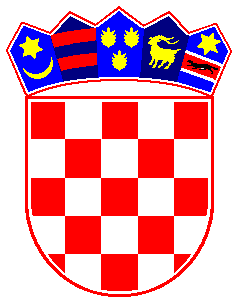 REPUBLIKA HRVATSKADUBROVAČKO-NERETVANSKA ŽUPANIJAOPĆINA TRPANJOPĆINSKO VIJEĆEKLASA: 361-04/19-01/01URBROJ:   2117/07-05/01-19-18Trpanj, 23. prisinca 2019.Općinsko vijeće Općine Trpanj, postupajući u predmetu utvrđenja procijenjene vrijednosti javne nabave radova na rekonstrukciji i opremanju poslovne građevine javne namajene u Trpnju, a temeljem članka 30. Statuta Općine Trpanj (Službeni glasnik broj 6/13, 14/13, 7/18 i 11/19), na svojoj 19. sjednici, održanoj 23. prosinca 2019.godine, donosi O D L U K UDaje se suglasnost Općinskom načelniku Općiine Trpanj za poduzimanje pravnih i drugih radnji u odnosu na pripremu, provedbu i realizaciju postupka javne nabave radova na rekonstrukciji i opremanju poslovne građevine javne namajene u Trpnju, procijenjene vrijednosti radova u iznosu od 4.402.927,88 kn bez PDV-a.    O b r a z l o ž e n j eRadovi  rekonstrukcije i opremanja poslovne građevine javne namjene u Trpnju u iznosu od 5.503.659,84 kn sa PDV-om, financirirat će se na slijedeći način:3.641.376,15 iz bespovratnih sredstva Agencije za plaćanje u poljoprivredi , ribarstvu i ruralnom razvoju,provedba tipa operacije 7.4.1 „Ulaganje u pokretanje, poboljšanje ili proširenje lokalnih temeljnih usluga usluga za ruralno stanovništvo, uključujući slobodno vrijeme i kulturne aktivnosti te povezanu infrastrukturu,300.000,00 kn iz tipa operacije 3.1.1 Pokretanje i poboljšanje lokanih temeljnih usluga za ruralno stanovništvo – LAG-5,450.000,00 iz sredstava Ministarstva regionalnog razvoja i fondova europske unije,Program razvoja otoka u 2020. godini,1.112.283,69 iz sredstava općine Trpanj uzimanjem kredita kod poslovne banke. Općina Trpanj je provela otvoreni postupak javne nabave radova rekonstrukcije i opremanju poslovne građevine javne namajene u Trpnju u kojem su tri ponuditelja dostavila svoje ponude po cijeni od:Trag d.o.o ..................4.402,927,88 kn bez PDV-a (5.503.659,84 kn s PDV-om)Tehno-elektro d.o.o...5.786.555,44 kn bez PDV-a (7.233.194,30 kn s PDV-om)Capitalis d.o.o. .........5.896.156,44 kn bez PDV-a (7.370.195,54 s PDV-om)Kako je procijenjena vrijednost nabave iznosila 3.777.528,80 kn (bez PDV-a), te kako je cijena svih pristiglih ponuda veća od procijenjene vrijednosti, odlučeno je osigurati sredstva do cijene ponuđenog iznosa ekonomski najpovoljnije ponude tvrtke Trag d.o.o. u iznosu od 625.399,08 kn + PDV. Slijedom navedenog Općinsko vijeće donijelo je odluku kao u izreci ovog rješenja, sukladno članku 30. Statuta Općine Trpanj..Dostaviti:Općinski načelnikEvidencijiPismohrana						Predsjednik Vijeća             Josip Nesanović